PRIJELAZI TOPLINE - VJEŽBAUputa: Prepisati zadatke u bilježnicu i uraditi. 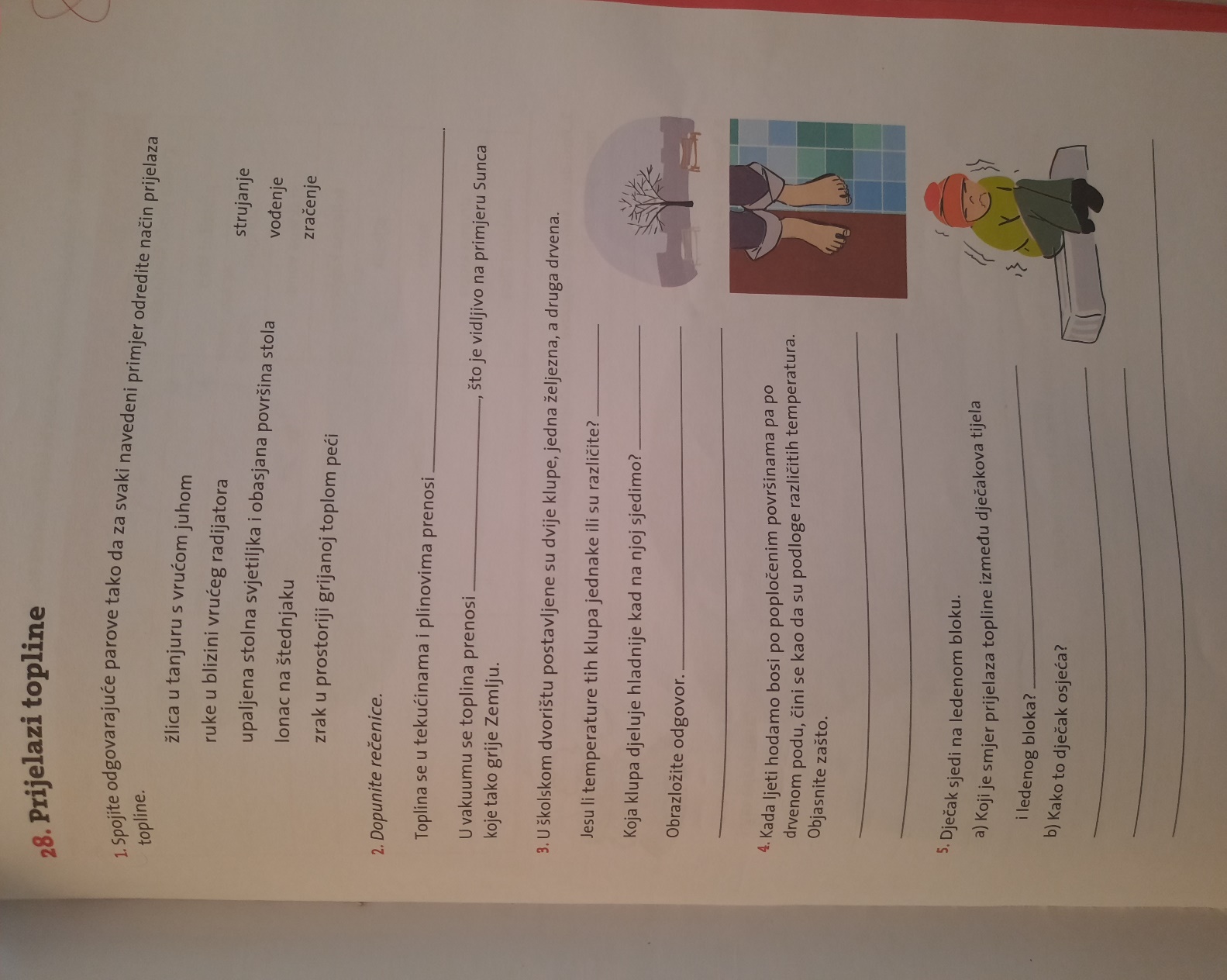 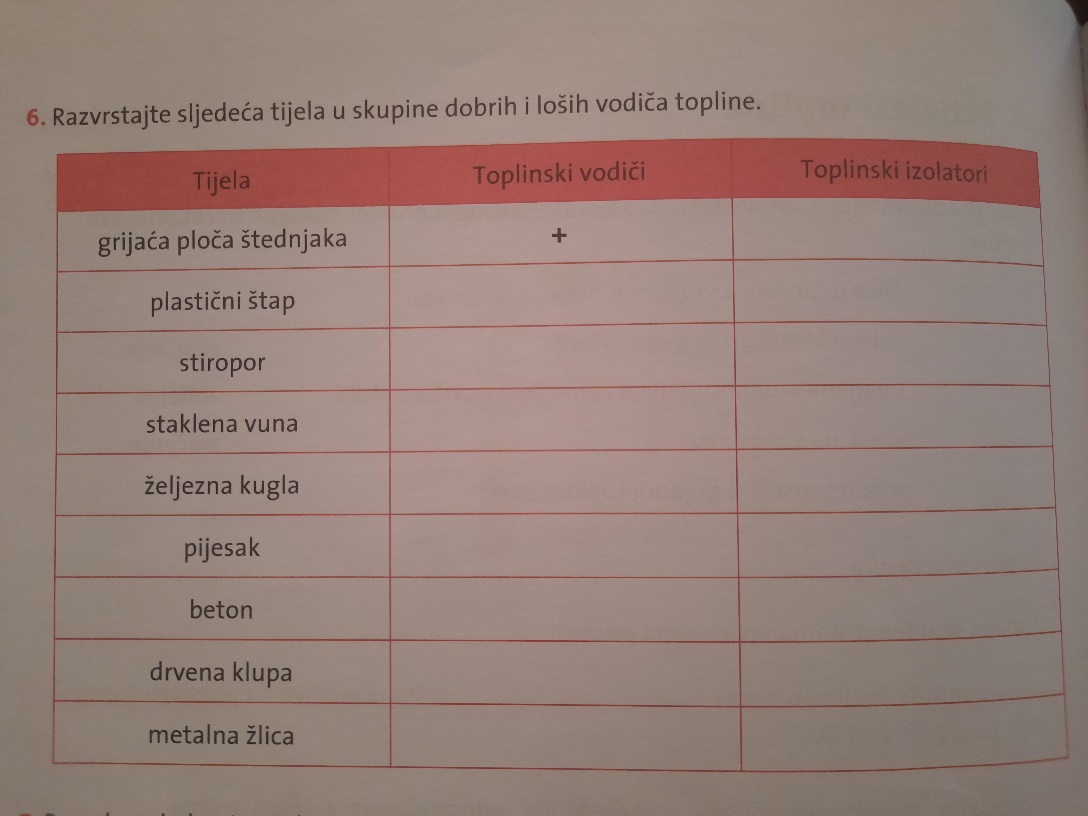 